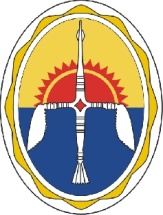 УПРАВЛЕНИЕ ОБРАЗОВАНИЯАдминистрации Эвенкийского муниципального районаКрасноярского краяП Р И К А З03.12.2018г.			                       п. Тура                                                        № 153О внесении изменений в приказ Управления образования Администрации Эвенкийского муниципального района от 21.12.2017г. № 142 «Об организации питания в муниципальных образовательных учреждениях  Эвенкийского муниципального района, реализующих образовательную программу дошкольного образования»В целях соблюдения пункта XV СанПиН 2.4.1.3049-13 "Санитарно-эпидемиологические требования к устройству, содержанию и организации режима работы в дошкольных организациях", на основании изменения стоимости продуктов питания  ПРИКАЗЫВАЮ:В приказе Управления образования Администрации Эвенкийского муниципального района от 21.12.2017г. № 142, приложение № 2 « О размере стоимости питания в муниципальных образовательных учреждениях Эвенкийского района, реализующих образовательную программу дошкольного образования, на 1 ребенка в день» изложить в следующей редакции:          2. Приказ вступает в силу с момента подписания и распространяется на правоотношения возникшие с 01.01.2019 года.3. Настоящий приказ, подлежит размещению на официальном сайте Управления образования: www.evenkia-school.ru. и опубликованию в газете «Эвенкийская жизнь».4. Контроль  за исполнением настоящего приказа оставляю за собой.Руководитель Управления  образования Администрации ЭМР                                               О. С. Шаповалова№ п\пНаименование учрежденияСтоимость питания детей в детских садах (рублей в день на 1 ребенка)Стоимость питания детей в детских садах (рублей в день на 1 ребенка)Стоимость питания детей в детских садах (рублей в день на 1 ребенка)Стоимость питания детей в детских садах (рублей в день на 1 ребенка)Стоимость питания детей в детских садах (рублей в день на 1 ребенка)№ п\пНаименование учрежденияДля детей в возрастеДля детей в возрастеДля детей в возрастеДля детей в возрастеДля детей в возрасте№ п\пНаименование учреждениядо 3 летот 3 до 7 летот 3 до 7 летот 3 до 7 летот 3 до 7 лет№ п\пНаименование учрежденияв учреждениях с пребыванием (часах)в учреждениях с пребыванием (часах)в учреждениях с пребыванием (часах)в учреждениях с пребыванием (часах)в учреждениях с пребыванием (часах)№ п\пНаименование учреждения10,510,510,512,012,0№ п\пНаименование учреждениячасачасачаса1Муниципальное казённое дошкольное образовательное учреждение "Детский сад №1 "Одуванчик" п. Тура" ЭМР236,07263,83263,83--2Муниципальное казённое дошкольное образовательное учреждение "Детский сад №2 "Асиктакан" п. Тура" ЭМР236,07263,83263,83--3Муниципальное бюджетное дошкольное образовательное учреждение "Детский сад № 3 "Ручеек" п. Тура" ЭМР236,07263,83263,83--4Муниципальное казённое дошкольное образовательное учреждение "Детский сад № 4 "Осиктакан" п. Тура" ЭМР236,07263,83263,83--5Муниципальное казённое дошкольное образовательное учреждение "Детский сад №5 "Лесной" п. Тура» ЭМР236,07263,83263,83--6Муниципальное казенное общеобразовательное учреждение "Юктинская начальная школа-детский сад" ЭМР236,07263,83263,83--7Муниципальное казенное общеобразовательное учреждение "Учамская начальная школа - детский сад" ЭМР236,07263,83263,83--8Муниципальное казенное дошкольное образовательное учреждение "Детский сад п. Нидым" ЭМР236,07263,83263,83--9Муниципальное казенное дошкольное образовательное учреждение "Детский -сад п. Эконда" ЭМР239,41263,83263,83--10Муниципальное казённое образовательное учреждение "Чириндинская начальная школа-детский сад имени Н.К.Оёгира" ЭМР255,88285,97285,97--11Муниципальное казенное дошкольное образовательное учреждение "Детский сад п.Ессей" ЭМР286,52320,21320,21--12Муниципальное казённое дошкольное образовательное учреждение "Детский сад п. Кислокан" ЭМР236,07263,83263,83--13Муниципальное казённое дошкольное образовательное учреждение "Детский сад п. Тутончаны" ЭМР241,64263,83263,83--14Муниципальное казенное образовательное учреждение «Куюмбинская начальная школа-детский сад имени Александры Алексеевны Кудря» ЭМР221,91247,99247,99--15Муниципальное казенное общеобразовательное учреждение «Суломайская начальная школа-детский сад» ЭМР221,91247,99247,99--16Муниципальное казенное общеобразовательное учреждение «Ошаровская начальная школа-детский сад» ЭМР221,91247,99247,99--17Муниципальное бюджетное дошкольное образовательное учреждение «Детский сад №1 «Олененок» с. Байкит» ЭМР221,91247,99247,99281,88281,8818Муниципальное казенное дошкольное образовательное учреждение «Детский сад №2 «Малыш» с. Байкит» ЭМР221,91247,99247,99--19Муниципальное казенное дошкольное образовательное учреждение «Детский сад №3 «Морозко» с. Байкит» ЭМР221,91247,99247,99--20Муниципальное казенное дошкольное образовательное учреждение «Детский сад «Чипкан» п.Суринда» ЭМР221,91247,99247,99--21Муниципальное казенное дошкольное образовательное учреждение «Детский сад «Осиктакан» п. Полигус» ЭМР221,91247,99247,99--22Муниципальное казенное дошкольное образовательное учреждение "Детский сад "Ягодка" с.Ванавара» ЭМР221,91247,99247,99--23Муниципальное казенное дошкольное образовательное учреждение "Детский сад "Северок" с. Ванавара» ЭМР221,91247,99247,99--24Муниципальное казенное дошкольное образовательное учреждение "Детский сад "Солнышко" п. Стрелка-Чуня" ЭМР221,91247,99247,99--25Муниципальное казенное общеобразовательное учреждение «Муторайская начальная школа-детский сад» ЭМР221,91247,99--